Third Party BillingTraining Material3PB Desk ProcessThird Party Billing – 3PB Desk ProcessContinued on next page, ContinuedContinued on next pageThird Party Billing – 3PB Desk Process, ContinuedContinued on next pageThird Party Billing – 3PB Desk Process, ContinuedContinued on next pageThird Party Billing – 3BP Desk Process, ContinuedContinued on next pageThird Party Billing – 3BP Desk Process, ContinuedContinued on next pageThird Party Billing – 3BP Desk Process, ContinuedContinued on next pageThird Party Billing – 3BP Desk Process, ContinuedContinued on next pageThird Party Billing – 3BP Desk Process, ContinuedContinued on next pageThird Party Billing – 3BP Desk Process, ContinuedEnd of 3PB ProcessThird Party Billing – 3BP Desk Process, ContinuedThird Party Billing – 3BP Desk Process, ContinuedIntroductionThe Third Party Billing Department addresses specific billing practices for 3rd party billings to the USA. PurposeThe purpose of this document is to explain how to:Print Emails/Open MailLog ShipmentsPass documents to the Research DepartmentRequired DocumentsThe 3PB Desk requires the following documents to be sent for processingOne (1) overseas invoice which includes all authorized origin and destination chargesHouse Airway Bill (HAWB) or House Bill of Lading (HBL)Commercial Invoice or Customs Clearance DocumentsAuthorization for third party billing (if required per shipment) – often times in email form – from the District Manager (DM) of the U.S. Controlling Station.Special documentation required per customer Standard Operational Procedures (SOP) for example POD, SLI)Workflow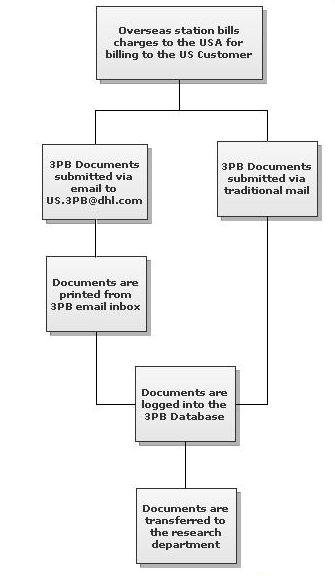 Documents received via emailThis step in the process is triggered by the arrival of documents via email.Tools NeededMS OutlookDedicated PrinterLOGIS AirPrinting EmailsThe below steps detail how to print documents that are received in the 3PB inbox (US.3PB@dhl.com).StepAction1Open Microsoft Outlook2Once all folders have been updated, arrange by received date and select the oldest item.3Now sort the emails by Subject.4Open the email. Are documents attached to the email?Note: Create Folders within outlook for each country that you receive documents from. When you have finished working emails, SLOT them (move them) to the receiving country folder.5Repeat Steps 1-5 until all documents have been printed.Printing Emails (continued)StepAction6Confirm that what printed matches the documents that were sent via email. (This may require you to count the pages of the documents as well as match up the printed copies with the on screen copies of the documents)Note 1: Refer back to the required documents needed prior to moving to the next step.Note 2: If the House Airway Bill is missing and it is required, please go to page 11 to learn how to print a House Airway Bill from LOGIS Air.Note 3: If the House Airway Bill is present but the terms show “as agreed” instead of the dollar amount, you must reprint the House Airway Bill in LOGIS Air. Please refer to Page 12 for steps on how to do this.Note 4: If only a Masterbill and not a House Airway bill is present, check the exception list to see if the customer is listed. If they are not, go to LOGIS Air and print a copy of the House Airway bill.7Put each set of documents (which are separated by shipment) into the following order and staple together.Invoice – if applicable (sometimes you may not receive one)House Airway Bill or House Bill of LadingCommercial InvoicePacking ListMiscellaneous DocumentsEmails8Forward all emails that have been printed to the research department. When you forward, add the HAWB number to the beginning of the subject line.Note: Forwarding emails is only necessary if the research department does not have access to the 3PB inbox.9Once all documents have been printed, collated, and the emails have been forwarded to the research department, set the documents aside.Documents received via traditional mailThis step in the process is triggered by the arrival of documents via traditional mail.Tools NeededLetter openerTraditional MailThe below steps detail how to handle documents that are received via traditional mail.The below steps detail how to handle documents that are received via traditional mail.The below steps detail how to handle documents that are received via traditional mail.The below steps detail how to handle documents that are received via traditional mail. StepAction1Open mail.2Put each set of documents (which are separated by shipment) into the following order and staple together.Invoice – if applicable (sometimes you may not receive one)House Airway Bill or House Bill of LadingCommercial InvoicePacking ListMiscellaneous DocumentsEmails3Repeat Step 1 and 2 until all mail has been opened.4Once all mail has been opened, sorted and collated, combine with the printed emails for logging.StepAction1From your desktop Click My Computer2Under Network Drives, Click DB 3PB3Locate the excel spreadsheet entitled 3PB Database and click it to open the spreadsheet.Note: In the upper left corner of the spreadsheet you will see the name of the document. Next to the name you should see the word SHARING in parenthesis. If you do not, close the spreadsheet and reopen it.  Do not work on the spreadsheet if the word sharing is not visible as part of the spreadsheets name. 4 Key the following fieldsNote: Prior to keying each new entry hit Ctrl +F and type in the HAWB number or Invoice number to search for duplicates. If it doesn’t exist, key the following information in the appropriate column. If a Duplicate is found, check in Column O for who keyed the entry and then pass the paperwork to that person.Logging Documents into Database (continued)StepAction (continued)Logging Documents into Database (continued)StepAction 4 (continued) Logging Documents into Database (continued)StepAction4(continued)5After keying 10 entries, save the document.Transferring documents to research departmentOnce all documents have been properly logged into the 3PB database it is now safe to hand over all documents to the research department.Printing a HousebillThe below steps details how to print a House Airway bill in LOGIS Air.